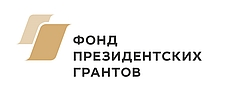 Методические рекомендациипо подготовке бюджета проектаМосква, 31 января 2022 г.СодержаниеI. Общие принципы составления бюджетаКорректное составление бюджета проекта в значительной степени влияет 
на перспективы получения гранта, поскольку оценки заявки, связанные 
с бюджетом проекта, определяют от 35 до 40 баллов в значении рейтинга заявки.По большинству заявок, не прошедших конкурсный отбор в предыдущих конкурсах, эксперты давали замечания в части бюджета проекта.К числу типовых причин, вследствие которых заявки на участие в конкурсе получали невысокий рейтинг, можно отнести: отсутствие корректных комментариев к указанным расходам (комментарии либо практически не были заполнены, либо содержали общие фразы; из комментариев было сложно определить, с какими мероприятиями календарного плана проекта связаны данные расходы, почему их необходимо произвести, как рассчитана стоимость, что входит в эти расходы);завышенную запрашиваемую сумму гранта, не совсем соотносимую 
с заявленными результатами и масштабом проекта (например, на 
не отличающийся особой уникальностью проект регионального масштаба запрашивалось более 3 млн рублей, а на совсем локальный проект – более 500 тыс. рублей; некоторые небольшие организации практически без опыта запрашивали гранты в объемах, в разы превышающих сумму их расходов за предыдущий год; ряд заявителей не учли рекомендации фонда не просить больше в расчете на то, что все равно грант будет выделен 
в меньшем размере; чем больше был запрашиваемый размер гранта, тем большие требования к качеству описания проекта и бюджету предъявлялись экспертами);несоответствие бюджета календарному плану проекта (например, 
в бюджете были предусмотрены расходы в расчете на количество участников мероприятий, не соответствующее календарному плану, или расходы на аренду помещения и оплату труда персонала проекта 
по периодам частично не совпадали со сроками проведения мероприятий по календарному плану);отсутствие софинансирования, нереалистичное или совсем незначительное софинансирование (отсутствие софинансирования могло рассматриваться экспертами в том числе как свидетельство недостаточной актуальности и востребованности проекта на территории; был ряд примеров, когда на реализацию проекта организации с опытом запрашивали более 3 млн рублей без какого-либо собственного вклада, 
что отрицательно воспринималось экспертами);представление, по сути, коммерческого проекта как социальной инициативы некоммерческой организации (например, проект предусматривал закупку оборудования, которое могло использоваться 
с целью ведения малого бизнеса, или фактическое оказание платных услуг целевой группе за счет президентского гранта);включение в бюджет приобретения товаров, работ, услуг у коммерческой организации или индивидуального предпринимателя, аффилированных 
с заявителем или его руководством, в объеме, превышающем 30 % запрашиваемого размера гранта (без прямого указания в комментарии на аффилированность и без обоснования закупки именно у аффилированного лица);запрос гранта на осуществление недопустимых расходов, например,
на капитальное строительство;включение в бюджет необоснованно высоких расходов на создание
или модернизацию порталов в сети «Интернет», сувенирную продукцию;запрос гранта на проведение ежегодных мероприятий (форумов, конференций, фестивалей) без качественного описания ожидаемого социального эффекта, в том числе влияния на целевую аудиторию (мероприятие само по себе не может быть результатом проекта, его проведение должно приводить к позитивным изменениям, которые должны быть описаны; указание количества и состава участников в этом случае совершенно недостаточно).Для составления бюджета используется кассовый метод: все расходы учитываются в бюджете (и в дальнейшем в отчетах) по мере выплаты денежных средств.Бюджет должен строго соответствовать содержательной части проекта. 
При изменении содержательной части проекта следует проверить бюджет 
на необходимость корректировок.Бюджет должен отвечать требованиям реалистичности, обоснованности, прозрачности, целевого использования, эффективности и полноты.При оценке бюджета проекта эксперты будут руководствоваться следующими критериями: реалистичностью бюджета проекта и обоснованностью планируемых расходов на реализацию проекта;соотношением планируемых расходов на реализацию проекта и его ожидаемых результатов, адекватностью, измеримостью и достижимостью таких результатов;собственным вкладом организации и дополнительными ресурсами, привлекаемыми на реализацию проекта.Оплату услуг сторонних организаций и индивидуальных предпринимателей за счет средств гранта следует планировать в размере не более 30 % 
от запрашиваемого размера гранта. В указанную величину не включаются офисные расходы, аренда помещений, иного имущества и имущественных прав, расходы на проезд, проживание, питание в составе командировочных расходов и расходов на проведение мероприятий.Софинансирование указывается только в части софинансирования представляемого на конкурс проекта (не должно включать финансирование всей текущей деятельности организации, например, аренды всего помещения, используемого для размещения всего персонала организации).Не допускается осуществление за счет гранта следующих расходов:расходов, непосредственно не связанных с реализацией проекта;расходов на приобретение недвижимого имущества (включая земельные участки);расходов на капитальное строительство новых зданий;расходов на приобретение алкогольной и табачной продукции, а также товаров, которые являются предметами роскоши;расходов, предусматривающих финансирование политических партий, кампаний и акций, подготовку и проведение митингов, демонстраций, пикетирований;расходов на погашение задолженности организации;расходов на уплату штрафов, пеней.Не рекомендуется предусматривать использование гранта на осуществление следующих расходов:расходов на «регрантинг», в том числе благотворительные пожертвования в денежной форме;расходов на приобретение путевок;расходов на фундаментальные научные исследования;расходов на создание новых памятников, монументов;непредвиденных расходов, а также недетализированных «прочих расходов»;расходов на издание рукописей (при фактическом отсутствии иной деятельности по проекту).II. Комментарии к отдельным статьям бюджета Обращаем внимание, что при заполнении таблиц раздела «Бюджет» на сайте президентскиегранты.рф во всех статьях бюджета проекта софинансирование (при его наличии) указывается в объеме, соответствующем заполняемому разделу. Если софинансирование по статье (разделу) отсутствует – необходимо указать «0». Общую стоимость и запрашиваемую сумму в каждой строке таблицы информационная система портала считает автоматически.Оплата трудаОплата труда штатных работников (включая НДФЛ)Планирование бюджета по данной статье ведется в разрезе каждой должности.При планировании в расходы на оплату труда можно включать только допустимые для организации виды расходов с учетом пункта 1 статьи 
255 Налогового кодекса Российской Федерации: суммы, начисленные 
по тарифным ставкам, должностным окладам (без премий, стимулирующих начислений и надбавок, компенсационных начислений, связанных с режимом работы или условиями труда, премий и единовременных поощрительных начислений, расходов, связанных с содержанием работников и т.п.).В бюджете указываются расходы на оплату труда только в части заработной платы, которая выплачивается сотруднику за работу по заявляемому проекту. Заработная плата работников по проекту устанавливается с учетом средней заработной платы в соответствующем регионе, при этом рекомендуется определить уровень оплаты труда таким образом, чтобы средняя заработная плата персонала проекта не превышала 60 тысяч рублей в месяц на одного работника (в части, финансируемой за счет средств гранта).Для районов Крайнего Севера и местностей, приравненных к районам Крайнего Севера, средняя заработная плата персонала проекта может превышать уровень 60 тысяч рублей в месяц, но не должна быть выше средней заработной платы
в соответствующем регионе (если такая средняя заработная плата выше 60 тысяч рублей в месяц).Отпускные могут учитываться в составе расходов на оплату труда только для проектов длительностью свыше 6 месяцев пропорционально отработанному времени по проекту и заработной плате именно по проекту. Выделять отпускные отдельной строкой не требуется.Выплаты физическим лицам за оказание ими услуг (выполнение работ) по гражданско-правовым договорам (включая НДФЛ)При заключении гражданско-правовых договоров можно включать в сумму выплат компенсацию расходов на страхование жизни и здоровья исполнителя, проведение медицинских осмотров, исследований.Страховые взносыДля организаций, не имеющих право на применение пониженных тарифов по страховым взносам, рекомендуется использовать в расчете:30,2 % для расчета страховых взносов с сумм всех расходов на оплату труда по трудовым договорам;27,1 % для расчета страховых взносов с вознаграждений по гражданско-правовым договорам, в которых обязанность организации осуществлять страхование от несчастных случаев и профзаболеваний в гражданско-правовом договоре не предусмотрена.В случае, если привлекаемый по гражданско-правовому договору человек является самозанятым, предусматривать страховые взносы с выплат ему 
не нужно, о статусе самозанятого необходимо написать в комментарии.Для организаций, имеющих право на применение пониженных тарифов 
по страховым взносам, рекомендуется использовать в расчете:20,2 % для расчета страховых взносов с сумм всех расходов на оплату труда по трудовым договорам;20 % для расчета страховых взносов с вознаграждений по гражданско-правовым договорам, в которых обязанность организации осуществлять страхование от несчастных случаев и профзаболеваний в гражданско-правовом договоре не предусмотрена.Основанием для применения пониженных тарифов является принадлежность организации к одной из двух категорий:благотворительные организации, применяющие упрощенную систему налогообложения;некоммерческие организации, применяющие упрощенную систему налогообложения и работающие в области социального обслуживания граждан, научных исследований и разработок, образования, здравоохранения, культуры и искусства (деятельность театров, библиотек, музеев и архивов) и массового спорта (за исключением профессионального), при условии, что не менее 70 % их годовых поступлений приходится на данные виды деятельности.Более подробно о страховых взносах (и применимых к деятельности некоммерческих организаций налогах) можно узнать в видеоуроке «Некоммерческие организации и налоги» в разделе «Онлайн-курсы» на сайте президентскиегранты.рф.Не допускается планирование в бюджете проекта сумм больничных и пособий, выплачиваемых за счет средств Фонда социального страхования Российской Федерации (поскольку их учет в бюджете проекта не требуется, они выплачиваются в соответствии с законодательством).Командировочные расходы, а также аналогичные расходы 
по гражданско-правовым договорамДанная статья подразумевает командировочные расходы сотрудников проекта, работающих по трудовым договорам, а также аналогичные расходы 
по гражданско-правовым договорам, связанные непосредственно 
с мероприятиями в календарном плане.Форма позволяет заполнить данные бюджета как по каждому отдельному мероприятию (тогда по каждому виду расходов на мероприятие в наименование расхода добавляется название запланированного мероприятия проекта), 
так и в укрупненном виде с применением агрегированных количественных данных (общим количеством командировок, дней проживания, иных составляющих расхода и их общей стоимости) и средних удельных показателей (среднего размера расходов на одного человека). Рекомендуется использовать укрупненные показатели для количества поездок свыше 5.Поездки должны быть экономически обоснованы. Зачастую эффективнее воспользоваться современными инструментами получения, предоставления 
и обмена информацией (интернет-конференциями, вебинарами и т.п.).В бюджет могут быть включены расходы на поездки только по территории Российской Федерации. Исключение в виде поездок за границу может быть сделано только для проектов по грантовому направлению 
«Развитие общественной дипломатии и поддержка соотечественников» 
при условии учета санитарно-эпидемиологических ограничений и условий посещения соответствующих государств.В состав расходов по статье «Командировочные расходы, а также аналогичные расходы по гражданско-правовым договорам» можно включать:а) суточные для сотрудников организации, работающих по трудовым договорам, в пределах допустимых сумм, необлагаемых НДФЛ (700 руб. в сутки 
для командировок по России и 2 500 руб. в сутки для обоснованных командировок за границу в бюджетах проектов по грантовому направлению «развитие общественной дипломатии и поддержка соотечественников»);б) компенсации, предусмотренные гражданско-правовыми договорами, в части документально подтверждаемых расходов на питание исполнителей при оказании ими услуг по гражданско-правовому договору вне места их фактического проживания в пределах допустимых сумм, необлагаемых НДФЛ (700 руб. в сутки для поездок по России и 2 500 руб. в сутки для обоснованных поездок за границу в бюджетах проектов по грантовому направлению «развитие общественной дипломатии и поддержка соотечественников»), при условии, что обязательства организации компенсировать данные расходы вытекают из заключенных гражданско-правовых договоров.в) расходы на приобретение проездных документов;Для всех поездок выбирается наиболее эффективное транспортное средство 
с точки зрения общих издержек командировки и графика командировки. Рекомендуется заблаговременное резервирование билетов по наиболее выгодным/экономичным тарифам при условии, что это не налагает ограничений на планы командировки (маршруты, сроки и т.д.).при авиаперелетах необходимо планировать перелет в салоне эконом-класса;при проезде железнодорожным транспортом - проезд в вагонах поезда класса не выше купе;при проезде железнодорожным транспортом в скоростных поездах («Сапсан» и подобных) - в вагонах экономкласса;г) расходы на проживание;Рекомендуется выбирать категории гостиниц по уровню сервиса и ценам таким образом, чтобы стоимость проживания в гостинице одного человека в отдельном номере не превышала 6 000 рублей за ночь для всех населенных пунктов, кроме населенных пунктов районов Крайнего Севера и местностей, приравненных 
к районам Крайнего Севера (Якутск, Петропавловск-Камчатский, Южно-Сахалинск и другие) в течение всего года. Дополнительные расходы в гостинице, связанные с обслуживанием номера (уборка, химчистка, услуги носильщика), питанием в ресторане, баре, посещением оздоровительных заведений (бассейна, спортзала, сауны), в качестве расходов данной статьи бюджета проекта не допускаются.д) транспортные расходы;В данные расходы можно включить при необходимости оплату проезда 
на общественном транспорте, включая аэроэкспресс по тарифам экономкласса, 
до места посадки для отбытия в командировку, непосредственно сам проезд 
до назначенного места и обратно и расходы на общественный транспорт в месте командировки. Обращаем ваше внимание, что при проведении оценки бюджета эксперт может проверить уровень цен на данные расходы.Офисные расходыа) аренда помещения;В примечании указывается количество квадратных метров арендуемого помещения. Объем арендуемого помещения должен соотноситься с параметрами проекта (например, количеством сотрудников, участвующих в проекте и т.п.). Если помещение используется в нескольких проектах, необходимо делить расходы по аренде на все проекты и в бюджет закладывать только часть, относящуюся к реализуемому проекту.б) коммунальные услуги;Включают расходы по оплате стоимости услуг по электро-, водо-, тепло- 
и газоснабжению и прочие эксплуатационные расходы и должны соотноситься с площадью помещений, участвующих в реализации проекта.При несущественных расходах на коммунальные услуги допустимо указывать оценочные конечные суммы в месяц, для проектов, предусматривающих существенные расходы по этой статье, необходимо в примечании указывать расчет.в) услуги связи;Данные расходы включают услуги телефонии, интернета и других услуг связи.При несущественности расходов допустимо указывать оценочные конечные суммы в месяц, для проектов, предусматривающих существенные расходы по этой статье, необходимо в примечании указывать расчет.г) почтовые услуги;При несущественности расходов допустимо указывать оценочные конечные суммы в месяц. Для проектов, предусматривающих существенные расходы 
по этой статье, необходимо в примечании указывать расчет.д) компьютерное оборудование и программное обеспечение (включая справочные информационные системы, бухгалтерское программное обеспечение, программные средства для удаленной связи)При планировании данной статьи допустима группировка однотипных единиц закупки.Закупка оборудования и программного обеспечения (ПО) с избыточными потребительскими свойствами (функциональными, эргономическими, эстетическими, технологическими, экологическими, свойствами надежности 
и безопасности, значения которых не обусловлены их пригодностью 
для эксплуатации и использования в целях реализации проекта), а также оборудования и ПО, непосредственно не относящегося к проекту, не допускается. Если реализация проекта требует использования дорогостоящего оборудования или ПО, в комментарии необходимо сравнить данные расходы с альтернативными вариантами аренды оборудования или приобретения ограниченной лицензии на временное использование ПО.В комментарии укажите производителя и точную модель оборудования, а также дайте ссылку на конкретный товар или аналогичный ему.е) канцтовары и расходные материалы;Объем планируемых в бюджете канцтоваров и расходных материалов должен соотноситься с параметрами проекта (например, количеством сотрудников и т.п.).При несущественности расходов допустимо указывать оценочные конечные суммы в месяц. Для проектов, предусматривающих существенные расходы 
по этой статье, необходимо в примечании указывать расчет.ж) услуги банков;Открытие и ведение расчетного счета, а также использование системы электронного документооборота в течение срока реализации проекта – бесплатно.Перечисление любых сумм на счета физических лиц в ПАО Сбербанк в рамках зарплатного проекта, подключенного к расчетному счету, предназначенному для получения и использования гранта, в течение срока реализации проекта – бесплатно.В случае, если организация не может использовать зарплатный проект, подключенный к расчетному счету, предназначенному для получения
и использования гранта, и планирует выплаты физическим лицам по гражданско-правовым договорам и иным основаниям на их расчетные счета в банках, отличных от ПАО Сбербанк, необходимо запланировать в бюджете проекта комиссии за перечисление средств (от 0,5% до 4% в зависимости от суммы перечислений в месяц).Фонд не приветствует использование наличных расчетов и, соответственно, расходы, связанные с получением наличных средств в кассе. При этом допускается компенсация сотруднику понесенных расходов по авансовому отчету путем перечисления на банковскую карту такого сотрудника.В настоящее время современные банковские технологии наиболее эффективно 
и безопасно обеспечивают все виды взаиморасчетов между всеми видами контрагентов посредством безналичных платежных документов.Расходы на конвертацию и валютные переводы, так же как и сами конвертация 
и валютные переводы, запрещены для всех проектов, кроме заявленных 
по грантовому направлению «Развитие общественной дипломатии и поддержка соотечественников». В случае возникновения необходимости открыть валютный счет при реализации проекта по данному грантовому направлению необходимо запланировать в бюджете проекта комиссию за открытие и ведение валютного счета. Приобретение, аренда специализированного оборудования, инвентаря и сопутствующие расходыВ данной статье расходов указываются необходимые для реализации проекта узкоспециализированное оборудование, инвентарь и т.п., не входящие в перечень офисных расходов. При планировании данной статьи допустима группировка однотипных единиц закупки. В комментарии укажите производителя и точную модель оборудования, а также дайте ссылку на конкретный товар или аналогичный ему.Если реализация проекта требует использования дорогостоящего оборудования, необходимо рассмотреть вариант аренды в качестве альтернативы.Разработка и поддержка сайтов, информационных систем и иные аналогичные расходыЕще раз обращаем внимание, что эксперты будут оценивать объем средств, запрашиваемых НКО на разработку, реконструкцию и продвижение сайта, 
на обоснованность и реалистичность достижения цели проекта.Оплата юридических, информационных, консультационных услуг и иные аналогичные расходыСтатья бюджета включает оплату привлеченных сторонних организаций 
для оказания юридических, информационных, консультационных и других аналогичных услуг, которые необходимы для реализации проекта и требуют профессиональных знаний.Расходы на проведение мероприятийДанная статья включает в себя расходы, связанные с проведением публичных мероприятий (семинаров, тренингов, пресс-конференций, обучения и т. п.).Основное отличие мероприятий проекта от деятельности проекта в данной статье расхода – мероприятия носят разовый или краткосрочный характер.В эту статью можно включить приобретение средств индивидуальной защиты, специальной одежды и обуви для обеспечения эпидемиологической безопасности при проведении мероприятий.Если в деятельности по проекту есть оказание прямой материальной помощи (акции по оказанию помощи нуждающимся группам населения, обеспечение предметами первой необходимости и т.п.), такие расходы нужно учесть в этой статье.Форма позволяет заполнить данные бюджета как по каждому отдельному мероприятию (тогда по каждому виду расходов на мероприятие в наименование расхода добавляется название запланированного мероприятия проекта), так 
и в укрупненном виде с применением агрегированных количественных данных (общей суммы всех расходов на проведение одного мероприятия) и средних удельных показателей (среднего размера расходов на одно мероприятие).Рекомендуется использовать укрупненные показатели для количества мероприятий свыше 5.Расходы на доставку представителей СМИ и других участников к месту проведения мероприятий за счет средств гранта могут вноситься в бюджет только при условии, если проведение мероприятия организовано в месте, до которого добраться общественным транспортом не представляется возможным, 
или в случае, если такая доставка обусловлена спецификой проекта.Издательские, полиграфические и сопутствующие расходыНе рекомендуется включать в проект печать за счет средств гранта флаеров, брошюр, книг и прочего, если целевая группа, для которой реализуется проект, может пользоваться Интернетом. Подобные статьи расходов уменьшают доверие экспертов к проекту. Если все же такие расходы в проект включаются, необходимость этих расходов, количество экземпляров, формат должны быть 
в заявке четко обоснованы, а расходы на полиграфические услуги должны быть максимально экономными.Прочие прямые расходыВ данный раздел бюджета необходимо включить требуемые для реализации проекта расходы, которые не предусмотрены в других статьях бюджета проекта. В частности, в эту статью можно включить:страхование жизни и здоровья работников и добровольцев (волонтеров);проведение медицинских осмотров, исследований для команды проекта, добровольцев (волонтеров), привлеченных специалистов;приобретение средств индивидуальной защиты, специальной одежды 
и обуви для команды проекта, добровольцев (волонтеров), привлеченных специалистов (если такие расходы не включены в раздел «Расходы 
на проведение мероприятий»).Указание за счет гранта таких позиций, как «Непредвиденные расходы», 
или аналогичных не допускается.I. Общие принципы составления бюджета ………………………………...II. Комментарии к отдельным статьям бюджета ………………………….1.	Оплата труда.………………………………………………………….1.1.	Оплата труда штатных работников (включая НДФЛ)..……………. 1.2.	Выплаты физическим лицам за оказание ими услуг (выполнение работ) по гражданско-правовым договорам (включая НДФЛ)…………..1.3.	Страховые взносы……………………………………………………..2.	Командировочные расходы, а также аналогичные расходы по гражданско-правовым договорам ..…………………………………….. 3.	Офисные расходы……………………………………………………..4.	Приобретение, аренда специализированного оборудования, инвентаря и сопутствующие расходы……………………………………...5.	Разработка и поддержка сайтов, информационных систем и иные аналогичные расходы……………………………………………………….6.	Оплата юридических, информационных, консультационных услуг и иные аналогичные расходы……………………………………………….7.	Расходы на проведение мероприятий………………………………. 8.	Издательские, полиграфические и сопутствующие расходы……... 9.	Прочие прямые расходы……………………………………………... 366677912151616171819ДолжностьЗаработная плата в месяц(в рублях, включая НДФЛ)Количество месяцев(не более количества месяцев реализации проекта)ОбщаястоимостьСофинан-сирование 
(за весь период, 
в рублях)Запраши-ваемаясуммаКоммен-
тарийУказывается должность работникаУказывается заработная плата в месяц (в рублях, включая НДФЛ)Количество месяцев, соответственно занятости работника в проектеВычисляется автоматически по формуле<Столбец2>**<Столбец 3>Указывается абсолютный показатель за весь период по данной должностиВычисляется автоматически по формуле <Столбец 4> - - <Столбец 5>Следует кратко описать основной функционал работникаФункция в проекте или содержание услуг (работ)Вознаграждение по одному договору 
(в рублях, включая НДФЛ)Количество договоровОбщая стоимостьСофинанси-рование 
(по всем договорам, 
в рублях)Запрашива-емая суммаКомментарийУказывается тип специалиста и (или) конкретный вид услуги (например, юридические консультации или консультации психолога, услуги сурдопереводчика и т. п.)Указывается вознаграждение по одному договору (в рублях, включая НДФЛ)В штукахВычисляется автоматически по формуле<Столбец 2> * *<Столбец 3>Указывается абсолютный показатель за весь период по всем договорам указанного типаВычисляется автоматически по формуле <Столбец 4> - - <Столбец 5>Следует кратко описать назначение заказываемых услуг (работ) в привязке к конкретным задачам проекта, рекомендуется сделать детальный расчет с обоснованием стоимости услуг специалистовОбщая стоимостьСофинансирование (за весь период, в рублях)Запрашиваемая суммаКомментарийСтраховые взносы с выплат штатным работникамУказывается абсолютный показатель за весь период, вычисляется следующим образом: данные строки «Итого» в статье 1.1 умножить на тариф, применяемый для начисления страховых взносов по оплате труда штатных сотрудников в организацииУказывается абсолютный показатель 
за весь периодВычисляется автоматически по формуле<Столбец 2> -- <Столбец 3>Следует указать ставку, применяемую в организации для начисления страховых взносов по оплате труда штатных сотрудниковСтраховые взносы с выплат физическим лицам по гражданско-правовым договорамУказывается абсолютный показатель за весь период, вычисляется следующим образом: данные строки «Итого» в статье 1.2 умножить на тариф, применяемый для начисления страховых взносов c выплат физическим лицам по гражданско-правовым договорам в вашей организацииУказывается абсолютный показатель за весь периодВычисляется автоматически по формуле<Столбец 2> -- <Столбец 3>Следует указать ставку, применяемую в организации для начисления страховых взносов c выплат физическим лицам по гражданско-правовым договорамЦель поездки и место назначения (если оно определено)Расходы 
на одного человека (в рублях)Количес-тво человекОбщая стоимостьСофинанси-рование 
(итого, в рублях)Запрашива-емая суммаКомментарийВариант 1 (укрупненное отражение)Вариант 1 (укрупненное отражение)Вариант 1 (укрупненное отражение)Вариант 1 (укрупненное отражение)Вариант 1 (укрупненное отражение)Вариант 1 (укрупненное отражение)Вариант 1 (укрупненное отражение)Указывается
цель поездки и место (например, организация и участие в семинаре в г. Казани)Указывается удельный показательУказываете количество человекВычисляется автоматически по формуле <Столбец 2>**<Столбец 3>Указывается абсолютный показатель за весь период по данной строкеВычисляется автоматически 
по формуле <Столбец 4> - - <Столбец 5>Следует пояснить назначение данной поездки в контексте решения конкретных задач проекта и представить расчет стоимости проезда, проживания, суточных, транспортных расходовВариант 2 (подробная разбивка каждой командировки (поездки) по статьям затрат)Вариант 2 (подробная разбивка каждой командировки (поездки) по статьям затрат)Вариант 2 (подробная разбивка каждой командировки (поездки) по статьям затрат)Вариант 2 (подробная разбивка каждой командировки (поездки) по статьям затрат)Вариант 2 (подробная разбивка каждой командировки (поездки) по статьям затрат)Вариант 2 (подробная разбивка каждой командировки (поездки) по статьям затрат)Вариант 2 (подробная разбивка каждой командировки (поездки) по статьям затрат)Цель+место/проездУказывается стоимость билетов туда и обратно-//--//--//--//-Следует пояснить назначение данной поездки 
в контексте решения конкретных задач проекта, затем указать пункты отправления и прибытияЦель+место/проживаниеУказывается стоимость проживания за весь период командировки (поездки)-//--//--//--//-Следует указать количество дней, категорию и стоимость номера в суткиЦель+место/суточныеУказывается размер суточных (компенсации стоимости питания при необходимости) за весь период поездки-//--//--//--//-Следует указать количество дней и размер суточных (компенсации стоимости питания) в деньЦель+место/транспортные расходыУказывается общий размер на одного человека 
в данной поездке-//--//--//--//-Следует привести обоснование расчетаНаименова-ние расходовСтоимость единицы 
(в рублях)Количе-ство единицОбщая стоимостьСофинан-сирование 
(за весь период, 
в рублях)Запраши-ваемая суммаКомментарийАренда помещенияСтоимость за используемые в проекте помещения в месяцКоличество месяцев использования помещения 
в проектеВычисляется автоматически по формуле <Столбец 2> **<Столбец 3>Указывается абсолютный показатель за весь период по данной строкеВычисляется автоматически по формуле<Столбец 4> - - <Столбец 5>Указать количество метров помещения и расположениеКоммунальные услугиУказывается удельный показательКоличество месяцев использования помещения 
в проекте-//--//--//-Услуги связи-//-Количество месяцев-//--//--//-Пояснить необходимость 
в привязке к решаемым задачамПочтовые услуги-//-Количество месяцев-//--//--//-Пояснить объем 
в привязке к задачам проектаКомпьютерное оборудование и программное обеспечение (рекомендуется раскрыть подробный перечень оборудования и программного обеспечения, что облегчит указание стоимости)-//-Количество оборудования/
программного обеспечения
 по каждой позиции-//--//--//-Пояснить необходимость 
в привязке к решаемым задачам Канцтовары и расходные материалы-//-Количество месяцев-//--//--//-Наименование расходовСтоимость единицы 
(в рублях)Коли-чество единицОбщая стоимостьСофинан-сирование 
(за весь период, в рублях)Запраши-ваемая суммаКомментарийУказывается наименование приобретаемого оборудованияУдельный показатель 
для каждой однотипной группы оборудованияКоличе-cтво единицВычисляется автоматически по формуле <Столбец 2>**<Столбец 3>Указывается абсолютный показатель за весь период по данной строкеВычисляется автома-тически по формуле <Столбец 4> - <Столбец 5>Кратко пояснить назначение и необходимость данного оборудования для решения задач проектаАренда специализирован-ного оборудования (часы, дни, месяцы)Стоимость арендыКоличе-cтво месяцев-//--//--//-Кратко пояснить назначение и необходимость данного оборудования для решения задач проектаНаименова-ние расходовСтоимость единицы (в рублях)Количе-cтво единицОбщая стоимостьСофинанси-рование (за весь период, в рублях)Запраши-ваемая суммаКоммен-тарийРазработка сайтаУказывается удельный или абсолютный показательВ случае удельного показателя указывается количество, при наличии общей цифры указывается «1»Вычисляется автоматически по формуле <Столбец 2>**<Столбец 3>Указывается абсолютный показатель за весь период по данной строкеВычисляется автоматически по формуле <Столбец 4> - - <Столбец 5>Кратко пояснить технические параметры для возможности экспертам оценить стоимость работПоддержка сайта, в месяцУказывается удельный показатель(кол-во месяцев)-//--//--//-Кратко описать объем работы в месяцНаименование расходовСтоимость единицы 
(в рублях)Количес-тво единицОбщая стоимостьСофинанси-рование (за весь период, в рублях)Запрашиваемая суммаКомментарий Услуги адвокатского бюро, представление дела в судеВ цифрах стоимостьСколько услугВычисляется автоматически по формуле <Столбец 2>**<Столбец 3>Указывается абсолютный показатель за весь период по данной строкеВычисляется автоматически по формуле <Столбец 4> -- <Столбец 5>Кратко пояснить назначение и необходимость данных расходов для решения задач проекта и привязать 
к мероприятиям проектаОплата за размещение в СМИ, ¼ полосы (пример)5000 (пример)3 (пример)-//--//--//-Публикация объявлений 
о проводимых бесплатных консультациях (пример)Наименование расходовСтоимость единицы
 (в рублях)Количество единицОбщая стоимостьСофинансиро-вание (за весь период, в рублях)Запраши-ваемая суммаКомментарийАренда помещений (в т.ч. жилых) для мероприятий по проекту (уточнить)Стоимость 
за аренду помещения 
в деньСколько днейВычисляется автоматически по формуле <Столбец 2>**<Столбец 3>Указывается абсолютный показатель 
за весь период по данной строкеВычисляется автоматически по формуле <Столбец 4> --<Столбец 5>Указать, для какой деятельности 
по проекту и 
на какой период арендуетсяАренда оборудованияСтоимость 
за аренду 
в деньСколько дней-//--//--//-Пояснить, 
для какого мероприятияАренда транспортаСтоимость 
за часСколько часов-//--//--//-Обосновать необходимость аренды автотранспорта для данного мероприятияВозмещение проезда участников мероприятия и приглашенных тренеров, экспертовУказывается удельный или абсолютный показательВ случае удельного показателя указывается количество, 
при наличии общей цифры указывается «1»-//--//--//-Расшифровать, кому возмещается проезд, и кратко обосноватьОплата размещения участников мероприятияЗа 1 чел. за суткиКоличество суток-//--//--//-Расшифровать, кому возмещается размещениеОплата питания участников мероприятияЗа 1 чел. в деньКоличество чел. дн.-//--//--//-Расшифровать, сколько раз питание или кофе-брейк в деньИзготовление раздаточных материаловЗа один комплектШт.-//--//--//-Пояснить, что входит 
в раздаточные материалыОплата онлайн сервисов для удаленной конференц-связиСтоимость за час/день/
месяц (зависит 
от условий подписки)Сколько часов/дней/
месяцев-//--//--//-Пояснить 
для каких мероприятий проекта, указать название сервиса и дать ссылку 
на сайтПриобретение средств индивидуальной защитыЗа 1 единицуШт.-//--//--//-Приобретение продуктовых либо вещевых наборов За 1 единицуШт.-//--//--//-Пояснить 
для каких целевых групп приобретаются товарыНаименование расходовСтоимость единицы
(в рублях)Количество единицОбщая стоимостьСофинансирование (за весь период, в рублях)Запрашиваемая суммаКомментарийБуклет, 80 стр. печать двухсторонняя, полноцветная (пример)Указывается удельный или абсолютный показательШт. (тираж)Вычисляется автоматически по формуле <Столбец 2>**<Столбец 3>Указывается абсолютный показатель за весь период по данной строкеВычисляется автоматически по формуле <Столбец 4> -- <Столбец 5>Следует пояснить назначение данных расходов 
в контексте решения конкретных задач проектаКнигаУказывается удельный или абсолютный показательШт. (тираж)-//--//--//--//-Наименование расходовСтоимость единицы(в рублях)Количе-cтво единицОбщая стоимостьСофинансиро-вание (за весь период, в рублях)Запраши-ваемая суммаКомментарийУказать вид расходов, который не подходит ни для одного пункта указанных выше статейУказывается удельный или абсолютный показательВ случае удельного показателя указывается количество, при наличии общей цифры указывается «1»-//--//--//-Пояснить назначение данных расходов 
в контексте решения конкретных задач проекта